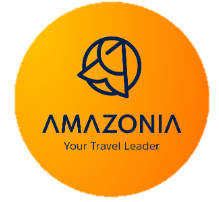       DATOS REQUERIDOS PARA PERSONA QUE DESEA TRAMITAR UNA VISA PARA ESTADOS UNIDOS POR FAVOR COMPLETE LA SIGUIENTE INFORMACIÓN. POR FAVOR NO DEJE RESPUESTAS EN BLANCO SIN CONTESTAR. SI NO APLICA, SIMPLEMENTE CONTESTE “NO APLICA”.1.- NOMBRE COMPLETO TAL COMO APARECE EN EL PASAPORTE VIGENTE:2.- LUGAR DE NACIMIENTO:3.- ESTADO CIVIL:4.- DOMICILIO COMPLETO ACTUAL (incluyendo ciudad y código postal):5.- TELÉFONO DE CASA:6.- TELÉFONO CELULAR :7.-TELÉFONO TRABAJO:8.-CORREO ELECTRÓNICO:9.- CUENTA CON ALGUNA OTRA NACIONALIDAD:	NO	-QUE NACIONALIDAD ES: NO APLICA	-TIENE PASAPORTE VIGENTE DE ESA NACIONALIDAD: NO APLICA	-NUMERO DE PASAPORTE: NO APLICA10.- FECHAS EN LA QUE PLANEA VIAJAR A ESTADOS UNIDOS (TENTATIVA. AUNQUE NO SEA EXACTA):DURACIÓN APROXIMADA DE SU VIAJE:11.- DATOS DE QUIEN PAGARÁ POR EL VIAJE: NOMBRE: PERENTEZCO/RELACIÓN: DOMICILIO: TELÉFONO: CORREO ELECTRONICO: 12.- DOMICILIO DE DONDE VA A LLEGAR EN ESTADOS UNIDOS (SOLAMENTE SI ES QUE VAN A DOMICILIO DE ALGÚN CONOCIDO). EN CASO DE HOTEL, MENCIONAR ÚNICAMENTE CIUDAD Y ESTADO:R= 13.- NOMBRE, TELEFONO Y CORREO ELECTRONICO DEL CONTACTO EN ESTADOS UNIDOS Y RELACIÓN O PARENTEZCO (SI ES QUE VISITA A ALGUIÉN. DE NO SER ASÍ, OMITIR):R= 14.- NOMBRE COMPLETO DE LAS PERSONAS CON LAS QUE VIAJA Y EL PARENTEZCO:	1.-	2.- 	3.- SI VIAJA COMO PARTE DE ALGÚN GRUPO SÓLO, PROPORCIONE EL NOMBRE DEL GRUPO:15.- MENCIONE LAS FECHAS DE LOS ÚLTIMOS 5 VIAJES QUE HA REALIZADO A ESTADOS UNIDOS: 	NINGUNO	1.- FECHA:				DURACIÓN:	2.- FECHA:				DURACIÓN:	3.- FECHA:				DURACIÓN:	4.- FECHA:				DURACIÓN:	5.- FECHA:				DURACIÓN:(FECHAS APROXIMADAS DE INGRESO Y DURACIÓN APROXIMADAS. NO IMPORTA SI NO SON EXACTAS. UN ESFUERZO DE BUENA FÉ ES SUFICIENTE. SI NO LAS RECUERDA, POR LO MENOS SEÑALE LA ÚLTIMA)16.- ¿ALGUNA VEZ HA TENIDO VISA PARA ESTADOS UNIDOS?R= FECHA EXPIDIÓ:                               FECHA VENCIÓ:17.-¿ALGUNA VEZ LE HAN NEGADO UNA VISA PARA ESTADOS UNIDOS?  R= NOAÑO: NO APLICA18- ¿ALGUNA VEZ LE HAN ROBADO O HA EXTRAVIADO UNA VISA O PASAPORTE?R= FECHA Y EXPLICACIÓN: 19.-¿ALGUNA VEZ LE HAN NEGADO LA ENTRADA A ESTADOS UNIDOS?R= FECHA Y EXPLICACIÓN: 20.-NOMBRE COMPLETO DE LOS PADRES DEL SOLICITANTE DE VISA Y FECHAS DE NACIMIENTO DE CADA UNOPADRE: MADRE:21.- ¿TIENE FAMILIA DIRECTA EN USA? (PADRES, HERMANOS, HIJOS, CÓNYUGE). SI LA RESPUESTA ES SÍ, FAVOR DE ESPECIFICAR:	NONOMBRE: PARENTEZCO: ESTADO MIGRATORIO: (CIUDADANO, RESIDENTE, INDOCUMENTADO, VISA, ETC.)22.- NOMBRE COMPLETO DE SU ESPOSA(O), LUGAR Y FECHA DE NACIMIENTO (AÚN CUANDO ESTÉ DIVORCIADO O VIUDO):NOMBRE: LUGAR DE NACIMIENTO: FECHA DE NACIMIENTO: ¿VIVE EN EL MISMO DOMICILIO QUE USTED? FECHA Y LUGAR DE DIVORCIO: 23.- EMPLEO/ESCUELA ACTUAL DEL SOLICITANTE: 	1.- NOMBRE DE LA EMPRESA/ESCUELA: 	2.- DOMICILIO COMPLETO (incluyendo ciudad y código postal): 	3.- PUESTO QUE OCUPA/ NIVEL DE ESTUDIOS: 	4.- ACTIVIDADES PRINCIPALES DESEMPEÑADAS: 	5.- INGRESO MENSUAL PROMEDIO: 	6.- FECHA DE INGRESO A EMPLEO/ESCUELA: 24.- ¿A QUÉ PAÍSES HA VIAJADO EN LOS ULTIMOS 5 AÑOS? (ENLISTE ÚNICAMENTE EL NOMBRE DE CADA PAÍS)R= 25.- ¿HABLA ALGÚN OTRO IDIOMA? (ENLISTE LOS IDIOMAS QUE HABLA)R= 26.- NIVEL MÁXIMO DE ESTUDIOS CURSADO:1.- NOMBRE DE LA ESCUELA: 2.- DIRECCION DE LA ESCUELA: 3.- TELEFONO DE LA ESCUELA: 4.- FECHA DE INGRESO/EGRESO: 5.- TIPO DE ESTUDIOS: 27.- ¿ALGUNA VEZ HA SIDO ARRESTADO EN MÉXICO, ESTADOS UNIDOS O CUALQUIER PARTE DEL MUNDO? (EXPLIQUE)R= 28.- ¿ALGUNA VEZ LE HAN CANCELADO UNA VISA O LO HAN DEPORTADO?R= ¿TIENE ALGUNA ENFERMEDAD ALTAMENTE CONTAGIOSA QUE NECESITE DECLARAR (VIH, TUBERCULOSIS, ETC,)?R= ¿TIENE ENTRENAMIENTO EN MANEJO DE ARMAS O EXPLOSIVOS?R= ¿TIENE VÍNCULOS CON ORGANIZACIONES TERRORISTAS, TOTALITARIAS, CRIMINALES O QUE TENGAN LA INTENCIÓN DE DERROCAR AL GOBIERNO DE ESTADOS UNIDOS?(EXPLIQUE)R= POR FAVOR NO DEJE RESPUESTAS EN BLANCO SIN CONTESTAR. SI NO APLICA, SIMPLEMENTE CONTESTE “NO APLICA”.